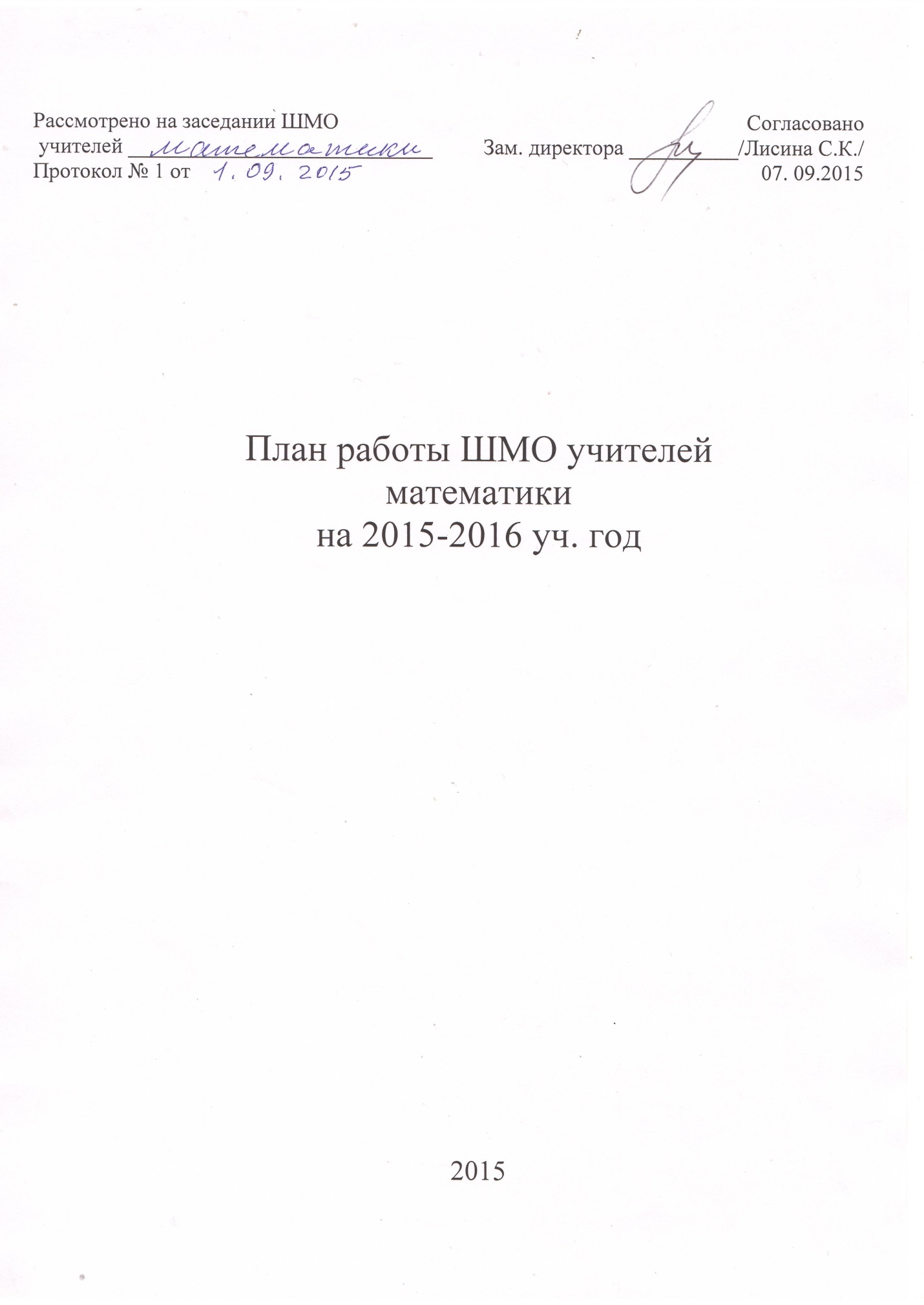 Тема: «Создание условий для формирования инновационной деятельности педагогов при переходе на новые ФГОСы».Цель:  «Непрерывное совершенствование профессионального уровня и педагогического мастерства учителя для повышения эффективности образовательного процесса через применение современных подходов к организации образовательной деятельности».Задачи: •    Создание мотивационных условий для творческой работы; •    Участие в выявлении наиболее ценного опыта работы учителей; •    Осваивать новые подходы к оценке образовательных достижений учащихся; •    Анализ рабочих программ учителей работающих в режиме ФГОС; •     Использование возможностей уроков математики и информатики для развития  патриотических, нравственных и эстетических чувств у учащихся.•     Участие в творческих конкурсах педагогов.План заседаний ШМОРуководитель ШМО                      (Храмов А.В.)00№п ̷ пСодержание работыОтветственныеСрок выполненияМетодическая работа.Методическая работа.Методическая работа.Методическая работа.1Заседания ШМОрук. ШМОпо плану2Работа в заседаниях РМОчлены ШМОв течение года3Работа по самообразованию.члены ШМОв течение года4Посещение творческих групп, курсовчлены ШМОв течение года5Взаимопосещение уроковчлены ШМОв течение года6Организация и проведение открытых уроков.члены ШМОв течение годаАналитическая работаАналитическая работаАналитическая работаАналитическая работа1Срезовые контрольные работы.учителя - предметникипо плану2Репетиционные работы в 9-х и 11-х классах.учителя - предметникипо плану ОУ2Промежуточная аттестацияучителя - предметникиконец четверти, полугодия.3Итоговая аттестацияучителя - предметникимай - июнь4Школьные и районные олимпиады.учителя - предметникиоктябрь - ноябрь3.Внеклассная работа3.Внеклассная работа3.Внеклассная работа3.Внеклассная работа1Элективычлены ШМОв течение года2ИГЗчлены ШМОв течение года3Предметные неделичлены ШМОпо плану4Предметные праздники, вечера.члены ШМОпо плану5Выпуск предметных стенгазет.учителя - предметникипо плану№п ̷ пОбщая темаОсновные вопросы для обсуждения.Ответственный.заседание.АвгустАвгустАвгустзаседание.Анализ, организация и планирование работы МО.1.Выборы руководителя ШМО.Сидорук М.В.заседание.Анализ, организация и планирование работы МО.2.Рассмотрение рабочих программ на 2015 – 2016 уч. год.Храмов А.В.заседание.Анализ, организация и планирование работы МО.3.План работы ШМО на 2015 – 2016 уч. год.Сидорук М.В.заседание.Анализ, организация и планирование работы МО.4.Аттестация педагогов в 2015 – 2016 уч. г.Лисина С.К.Зам. по УР.заседание.Анализ, организация и планирование работы МО.5.Итоги ГИА и ЕГЭ в 2015 г.Сидорук М.В.заседание.Анализ, организация и планирование работы МО.6.Изучение нормативных документов.Шай Л.Н.Зам. по УР.заседание.Анализ, организация и планирование работы МО.7.Подготовка учащихся к школьному этапу Всероссийской олимпиады школьников.Храмов А.В.2 – заседание.НоябрьНоябрьНоябрь2 – заседание.Овладение способами проектирования и достижения учебно-профессиональных  задач в условиях перехода на ФГОС.1.Итоги первой четверти.Шай Л.Н.Зам. по УР.2 – заседание.Овладение способами проектирования и достижения учебно-профессиональных  задач в условиях перехода на ФГОС.2.Навыки самостоятельного приобретения знаний учащимися.Климова С.Н.2 – заседание.Овладение способами проектирования и достижения учебно-профессиональных  задач в условиях перехода на ФГОС.3.Анализ входной диагностики в 5-х классах.Шай Л.Н.Зам. по УР.2 – заседание.Овладение способами проектирования и достижения учебно-профессиональных  задач в условиях перехода на ФГОС.4.Обсуждение анкеты для учителей 5-х классов: «О промежуточных итогах введения ФГОС ООО».Храмов А.В.2 – заседание.Овладение способами проектирования и достижения учебно-профессиональных  задач в условиях перехода на ФГОС.5.Прохождение программы за 1-ю четверть.Учителя предметники.3 - заседаниеЯнварь.Январь.Январь.3 - заседаниеВладение и использование средств и ресурсов информационно-образовательной среды школы.1.Анализ и подведение итогов учебной деятельности за 1-е полугодиеШай Л.Н.Зам. по УР.3 - заседаниеВладение и использование средств и ресурсов информационно-образовательной среды школы.2.Использование современных средств и технологий на обычных уроках.Казанина М.В.3 - заседаниеВладение и использование средств и ресурсов информационно-образовательной среды школы.3.Планирование предметной неделиХрамов А.В.3 - заседаниеВладение и использование средств и ресурсов информационно-образовательной среды школы.4.Подготовка учащихся к научно - практической конференции.Учителя-предметники3 - заседаниеВладение и использование средств и ресурсов информационно-образовательной среды школы.4.Подготовка учащихся к научно - практической конференции.3 - заседаниеВладение и использование средств и ресурсов информационно-образовательной среды школы.4.Подготовка учащихся к научно - практической конференции.4 – заседание.МартМартМарт4 – заседание.Работа по подготовке учащихся к итоговой аттестации.1.Анализ проведения предметной недели и результатов научно-практической конференции.Храмов А.В.4 – заседание.Работа по подготовке учащихся к итоговой аттестации.2.Организация и проведение тематического повторения в целях подготовки к итоговой аттестацииПригарина Е А.4 – заседание.Работа по подготовке учащихся к итоговой аттестации.3.Прохождение программы и итоги 3-й четверти.Шай Л.Н.5 – заседание.МайМайМай5 – заседание.Реализация оценочной деятельности педагога в рамках ФГОС.1. Итоги промежуточной аттестации и прохождение программы.Шай Л.Н.5 – заседание.Реализация оценочной деятельности педагога в рамках ФГОС.2.Анализ успехов и достижения учителей и учащихся 5 –х классов работавших по новым ФГОС.Пригарина Е А.5 – заседание.Реализация оценочной деятельности педагога в рамках ФГОС.3.Отчет учителей по темам самообразования.Учителя-предметники